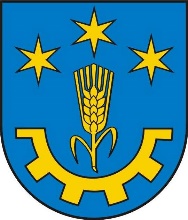 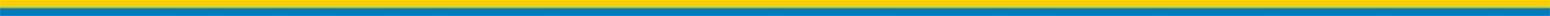 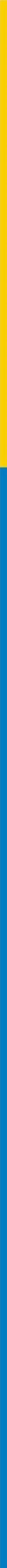 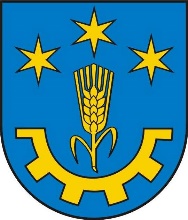 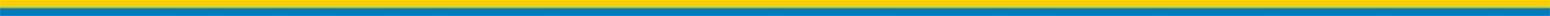 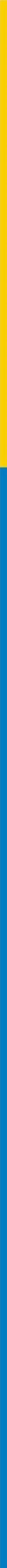 Znak: PL-I.6733.4.2023                                                           Gorzyce, dnia 30 maja 2023 r.OBWIESZCZENIEw sprawie  wydania decyzji o  ustaleniu  lokalizacjiinwestycji   celu   publicznego      Stosownie do art. 49 ustawy z dnia 14 czerwca 1960 roku Kodeks postępowania administracyjnego (t.j. Dz. U. z 2023 r. poz. 775) w związku z art. 53 ust. 1 ustawy z dnia 27 marca 2003 roku o planowaniu i zagospodarowaniu przestrzennym (t.j. Dz. U. z 2022 r. poz. 503, 1846, 2185, 2747, z 2023 r. poz. 553),Wójt Gminy Gorzyce zawiadamia,                                         - że na wniosek z dnia 24 marca 2023 r.  P4 Spółki z o. o. ul. Wynalazek 1,                                    02-677 Warszawa;                       -   została wydana decyzja nr 5/2023 z dnia 30 maja 2023 r. o ustaleniu lokalizacji inwestycji celu publicznego polegającej na budowie stacji bazowej telefonii komórkowej P4 „TRB7108A” wraz z niezbędną infrastrukturą techniczną na działce nr ewid. 1302                        w miejscowości Sokolniki, gmina Gorzyce.            Z treścią ww. decyzji strony mogą zapoznać się w Urzędzie Gminy w Gorzycach,                            ul. Sandomierska 75, 39-432 Gorzyce, Biuro Obsługi Interesantów na parterze  w dniach pracy urzędu, w godzinach 800  - 1500 . (zgodnie z art. 49 KPA doręczenie uważa się za dokonane po upływie 14 dni od dnia publicznego ogłoszenia).        Z up. Wójta Gminy Gorzyce          Lucyna MatykaZastępca Wójta